                                                    บันทึกข้อความ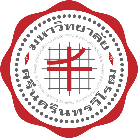 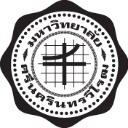 ส่วนงาน    ..........................................................................  โทร. .......................................................                 ที่      อว .......................................................................... วันที่ ...........................................................เรื่อง	ขอส่งผลการประเมินเพื่อเลื่อนระดับตำแหน่งสูงขึ้นของพนักงานมหาวิทยาลัยสายปฏิบัติการเรียน	อธิการบดีด้วย   คณะ/สถาบัน/สำนัก/ส่วนงานเทียบเท่า..................................................................ได้พิจารณาการขอเลื่อนระดับตำแหน่งสูงขึ้นของพนักงานมหาวิทยาลัยสายปฏิบัติการ จำนวน ....... ราย ดังนี้ชื่อสกุล.............................................................. ตำแหน่ง ............................................ระดับ......(ปฏิบัติการ/ปฏิบัติงาน) เลขประจำตำแหน่ง.......................เป็นระดับ...(ชำนาญการ/ชำนาญงาน) ได้ตั้งแต่วันที่ ......................ชื่อสกุล.............................................................. ตำแหน่ง ............................................ระดับ......(ปฏิบัติการ/ปฏิบัติงาน) เลขประจำตำแหน่ง.......................เป็นระดับ...(ชำนาญการ/ชำนาญงาน) ได้ตั้งแต่วันที่ ......................คณะกรรมการประจำคณะ/สถาบัน/สำนัก/ส่วนงานเทียบเท่า......(ระบุ).. ได้พิจารณาแล้ว มีความเห็นว่า
บุคคลดังกล่าวข้างต้นเป็นผู้มีความรู้ความสามารถ ความรับผิดชอบ และประสบการณ์เหมาะสมให้เลื่อนระดับตำแหน่งสูงขึ้น โดยผ่านการประเมินอยู่ในเกณฑ์ที่มหาวิทยาลัยกำหนด (รายละเอียดตามเอกสาร
ที่แนบมาพร้อมนี้)		จึงเรียนมาเพื่อโปรดพิจารณาและดำเนินการต่อไปด้วย จะขอบคุณยิ่ง						ลงชื่อ.................................................................                                                                     (...............................................................)                                                                    คณบดี/ผู้อำนวยการ................................